Hi Glenn,I was discussing family history with my cousin, Billie MacNamara,  from Tennessee.  She is amazing and is a genealogist and has does extensive research on our family and for other organizations.  She sent me a link about my maternal grandmother, Bessie Stansberry.  She sent me your link: http://www.facebook.com/l.php?u=http%3A%2F%2Ffwosborne.blogspot.com%2F2011%2F09%2Fcharles-s-stansbery-family.html&h=RAQGdV929 I was delighted to see my great great grandfather’s name, Pryor Stansberry and great great grandmother Eliza Baxter Hines.   My great grandfather’s name is Thomas Walker Stansberry.   Here is a link  for his information.  http://www.smokykin.com/tng/getperson.php?personID=I85654&tree=Smokykin On the above website, my grandmother’s name is somewhat missing, meaning, there is a 5th last name listed as only Stansberry.   Her full name was Bessie Stansberry. When you hit that link it goes to  partial information listing my step grandfather, Charles Allen.  That is how I knew it was the link for her.  She was actually the oldest of the 5 children.  Her 4 siblings are half siblings.If my information is correct , l believe Thomas Walker Stansberry was married twice.  His first wife gave birth to my grandmother,  Bessie Stansberry, wherein she died giving birth.  A few years later he remarried and had 4 more children and left Bessie Stansberry to be raised by a relative.  I will have to research that again.   I believe I had looked up census information which lists members of households, etc. and there was the proof that Grandma Bessie had a different mother as she was listed in  someone else’s household and her siblings in another.  This all gets very confusing for a novice like myself.  So a little about myself:My name is Mary (George) Racite  and I live in Marlton, New Jersey just outside of Philadelphia.  My Mom’s name was Lois (McCall) George.  Her mother was, Bessie Stansberry.  My mom was born in Knoxville, Tennessee.  I have four children and 3 grandchildren adding to many lines of the Stansberry clan.  You’ll have to tell me where you live and if there are relatives up this way.  When I read about the family coming to Baltimore County Maryland, it made me smile.  My youngest daughter, Lauren, is moving to  Baltimore (Inner Harbor)  next Tuesday to manage a restaurant there.  Please write back with any information for me or anything I can give you.  My brain is spinning right now!  What a wonderful find and thank you so much for your efforts with this project.  Warm regards,Mary Racite1:02 AM (5 hours ago)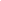 